Занятие 2. Задание 1. 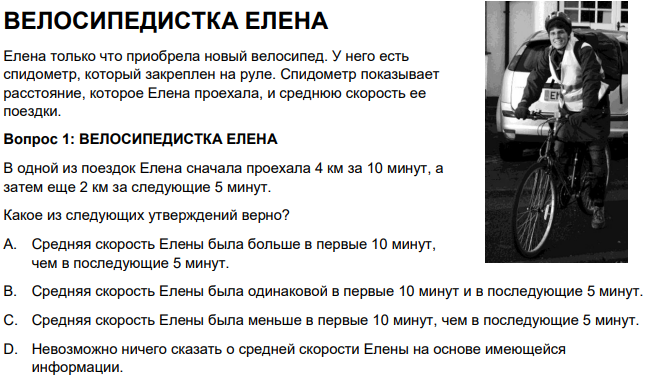 Вопрос 2: ВЕЛОСИПЕДИСТКА ЕЛЕНА Елена проехала 6 км до дома своей тети. Спидометр показал, что в среднем она ехала со скоростью 18 км/ч во время всей поездки. Какое из следующих утверждений верно? A. У Елены ушло 20 минут, чтобы доехать до дома тети. B. У Елены ушло 30 минут, чтобы доехать до дома тети. C. У Елены ушло 3 часа, чтобы доехать до дома тети. D. Невозможно сказать, сколько времени ушло у Елены, чтобы доехать до дома тети.Вопрос 3: ВЕЛОСИПЕДИСТКА ЕЛЕНА Елена поехала на велосипеде на реку, которая находится в 4 км. У нее ушло 9 минут. Она поехала домой по более короткому пути в 3 км. Дорога заняла у нее только 6 минут. Какова была средняя скорость Елены (в км/ч) в ее поездке на реку и обратно? Средняя скорость поездки: …………………. км/ч.Задание 2. 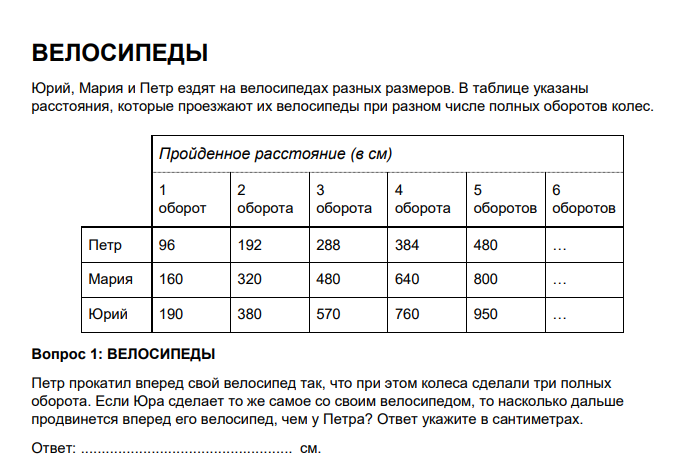 Вопрос 2: ВЕЛОСИПЕДЫ Сколько полных оборотов должны сделать колеса велосипеда Марии, чтобы проехать 1280 см? Количество оборотов: ......................... .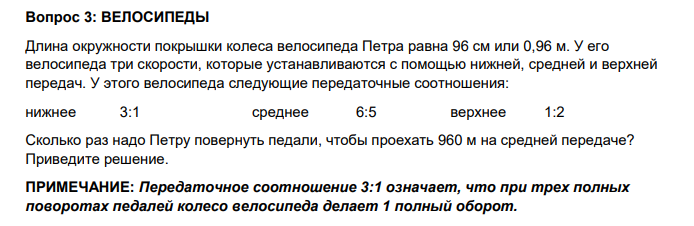 